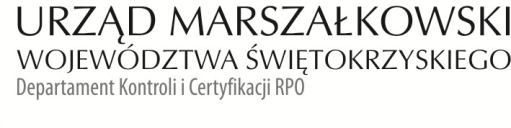 Powiat Sandomierskiul. Adama Mickiewicza 3427-600 SandomierzINFORMACJA POKONTROLNA NR KC-I.432.15.1.2022/ASE-4z kontroli realizacji projektu nr RPSW.07.01.00-26-0016/17 pn.: „e-GEODEZJA – cyfrowy zasób geodezyjny powiatów: Sandomierskiego, Opatowskiego i Staszowskiego”, realizowanego w ramach Działania 7.1 „Rozwój e-społeczeństwa”, 7 Osi priorytetowej Regionalnego Programu Operacyjnego Województwa Świętokrzyskiego na lata 2014 - 2020, polegającej na weryfikacji dokumentów 
w zakresie prawidłowości przeprowadzenia właściwych procedur dotyczących udzielania zamówień publicznych, przeprowadzonej na dokumentach w siedzibie Instytucji Zarządzającej Regionalnym Programem Operacyjnym Województwa Świętokrzyskiego na lata 2014 – 2020 w dniach 
od 10.01.2022 r. do 13.01.2022 r. I. INFORMACJE OGÓLNE:Nazwa i adres badanego Beneficjenta:Powiat Sandomierskiul. Adama Mickiewicza 3427-600 SandomierzStatus prawny Beneficjenta:Wspólnota samorządowa – powiatII. PODSTAWA PRAWNA KONTROLI:Niniejszą kontrolę przeprowadzono na podstawie art. 23 ust. 1 w związku z art. 22 ust. 4 ustawy z dnia 11 lipca 2014 r. o zasadach realizacji programów w zakresie polityki spójności finansowanych 
w perspektywie finansowej 2014-2020 (Dz.U. z 2020 r., poz. 818 j.t. z późn. zm.).III. OBSZAR I CEL KONTROLI:Cel kontroli stanowi weryfikacja dokumentów w zakresie prawidłowości przeprowadzenia przez Beneficjenta właściwych procedur dotyczących udzielania zamówień publicznych w ramach realizacji projektu nr RPSW.07.01.00-26-0016/17.Weryfikacja obejmuje dokumenty dotyczące udzielania zamówień publicznych związanych z wydatkami przedstawionymi przez Beneficjenta we wniosku o płatność nr RPSW.07.01.00-26-0016/17-010-02.Kontrola przeprowadzona została przez Zespół Kontrolny złożony z pracowników Departamentu Kontroli i Certyfikacji RPO Urzędu Marszałkowskiego Województwa Świętokrzyskiego
z siedzibą w Kielcach, w składzie:Pani Aneta Serweta (kierownik Zespołu Kontrolnego),Pani Małgorzata Walczak (członek Zespołu Kontrolnego).IV. USTALENIA SZCZEGÓŁOWE:W wyniku dokonanej w dniach od 10 do 13 stycznia 2022 r. weryfikacji dokumentów dotyczących zamówień udzielonych w ramach projektu nr RPSW.07.01.00-26-0016/17, przesłanych do Instytucji Zarządzającej Regionalnym Programem Operacyjnym Województwa Świętokrzyskiego
na lata 2014 – 2020 przez Beneficjenta za pośrednictwem Centralnego systemu teleinformatycznego SL2014, Zespół Kontrolny ustalił, co następuje:	Beneficjent w trybie określonym w art. 39 ustawy Pzp, przeprowadził jedno postepowanie o udzielenie zamówienia publicznego o nr 657971-N-2018 wszczęte w dniu 05.12.2018 r., pod nazwą „Pełnienie funkcji Inżyniera Projektu w ramach projektu „e-GEODEZJA - cyfrowy zasób geodezyjny powiatów Sandomierskiego, Opatowskiego i Staszowskiego”. Efektem przeprowadzonego postepowania było podpisanie w dniu 04.02.2019 r. umowy nr ZP/2/2019 pomiędzy Beneficjentem a firmą Eurogrant Sp. z o.o., ul. Krakowska 25/2, 33-100 Tarnów. Wartość umowy 178 350.00 zł brutto.Postępowanie i postanowienia powyższej umowy były przedmiotem kontroli w dniach od 02 do 06 marca 2020 r. (Informacja Pokontrolna nr NR KC-I.432.275.1.2020/WF-1). W wyniku tejże weryfikacji nie stwierdzono błędów i uchybień.Podczas przedmiotowej kontroli weryfikacji poddano postanowienia Aneksu nr 1 z dnia 02 września 2019 r. w zakresie zmiany terminu realizacji zamówienia.  Wprowadzona zmiana jest zgodna z art. 144 ust. 1 pkt 1 Pzp ponieważ została przewidziana we wzorze umowy oraz SIWZ. W wyniku tejże weryfikacji nie stwierdzono uchybień czy nieprawidłowości.Lista sprawdzająca powyższe postępowanie stanowi dowód nr 1 do niniejszej Informacji Pokontrolnej.V. REKOMENDACJE I ZALECENIA POKONTROLNE:Instytucja Zarządzająca RPOWŚ na lata 2014 – 2020 odstąpiła od sformułowania zaleceń pokontrolnych.
Niniejsza Informacja Pokontrolna zawiera 3 strony oraz 1 dowód, który dostępny jest do wglądu w siedzibie Departamentu Kontroli i Certyfikacji RPO, ul. W. Witosa  86, 25 – 561 Kielce.Dokument sporządzono w dwóch jednobrzmiących egzemplarzach, z których jeden zostaje przekazany Beneficjentowi. Drugi egzemplarz oznaczony terminem „do zwrotu” należy odesłać na podany powyżej adres w terminie 14 dni od dnia otrzymania Informacji Pokontrolnej.Jednocześnie informuje się, iż w ciągu 14 dni od dnia otrzymania Informacji Pokontrolnej Beneficjent może zgłaszać do Instytucji Zarządzającej pisemne zastrzeżenia, co do ustaleń w niej zawartych. Zastrzeżenia przekazane po upływie wyznaczonego terminu nie będą uwzględnione.Kierownik Jednostki Kontrolowanej może odmówić podpisania Informacji Pokontrolnej informując na piśmie Instytucję Zarządzającą o przyczynach takiej decyzji.Kontrolujący: IMIĘ I NAZWISKO: Aneta Serweta                                              …………………………….IMIĘ I NAZWISKO: Małgorzata Walczak                                            ………………………………….KC-I.432.15.1.2022Kielce, dn. 24.01.2022 r.Kontrolowany/a:…………………………………………